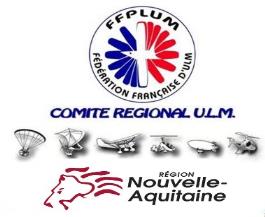               Dossier d’Aide à               la Compétition      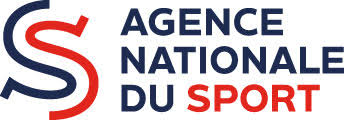  A compléter  par  le Comité Régional ULM  Nouvelle  Aquitaine Dossier N°   ________________________________________________________……………………………………………………………………………………………………………………CLUB Organisateur  :NOM : _____________________________________ __________________________________Adresse : ________________________________________________________________________________Adresse E-Mail : _________________________________________ @ _____________________________Code Postal : _______________________   Ville  : ______________________________________________Tel: ________________________________    N° Plate-forme  ____________________________________Nom de L’organisateur :___________________________________________________________________N° de licence FFPLUM :__________________________________________________________________…………………………………………………………………………………………………………TYPE de Compétition :  Régionale :_____  Départementale : _______Nationale : ______ Internationale : _____Adresse :  _______________________________________________________________________________Code Postal : _______________________   Ville  : ______________________________________________Organisateur :  __________________________________________________________________________Date de la Compétition  :  ________________________________________________________________Classe d’ULM : _________________________________________________________________________………………………………………………………………………………………………………….Document à Joindre : Copie des justificatifs des dépenses  engagées ,    Fait à ____________________________________________  Le : __________________________________Signature du responsable de l’activité     :                                            Signature du Président du CRULMNA   :  ____________________________                                      _________________________________-Pour rappel :  l’aide du Comité Régional ULM Nouvelle Aquitaine s’élève à :  300 €.  Maximum  , mais elle ne peut pas dépasser 70% du coût total . Les aides attribuées sont à titre indicatif et assujetti au fait que  le CRULMNA ai  bien reçu les subventions  allouées  à ces actions . L’aide serra attribuée après avoir reçu les documents ci-dessus complets. 